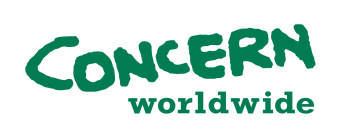 VACANCY ANNOUNCEMENTBRACED Project OfficerConcern South Sudan is an international humanitarian NGO working in South Sudan since 1998. It is dedicated to the reduction of suffering and working towards the ultimate elimination of extreme poverty in the world’s poorest countries through the provision of health & nutrition, shelter, WASH and  livelihood activities in the three States of South Sudan.Concern South Sudan is looking for suitable candidates to fill the position of BRACED Project Officer to be based in Nyamlel Aweil West County, Lol State.HOW TO APPLYInterested Candidates are requested to submit their CV and copy of their National ID to:  HR Department, Concern Worldwide South Sudan Programme, Nyamlel Field Office NOT later than Friday 2nd June 2017 or email: vacancies.juba@concern.net The position is open only to South Sudanese nationals.Only shortlisted candidates will be contacted and applications submitted will not be returned. Job Title:BRACED Project OfficerReports to:BRACED Project Manager Direct reports:The BRACED Project Officer directly manages the Assistant Project Officers assigned to their team.  They are expected to demonstrate capacity in results-oriented team management.Contacts/Key Relationships:Internal: BRACED Project Manager, FIM Programme Manager, Area Coordinator, Programme Support Unit team, Nutrition and Health teams, Programmes Director.External: Relevant Government representatives and authorities.Job Location:Nyamlell, Aweil West County, Northern Bahr El Ghazal State	Contract Details:Definite contract, 7 months (June – Dec 2017)Grade:F Job Purpose:The Project Officer will provide field level implementation, coordination, and support to the BRACED project in Northern Bahr El Ghazal (NBEG) State. S/He will supervise the Assistant Project Officers (APOs) with support from BRACED Project Manager, and will manage the day-to-day implementation of activities in assigned locations. The role includes technical input to all aspects of the project cycle, planning and management of project activities, and coordination functions as directed by the BRACED Project Manager.  The role requires oversight and delivery of an intensive M&E framework.The position holder will adhere to the standards of conduct outlined in the Concern Code of Conduct and Programme Participant Protection Policy. As part of the Concern P4 responsibility the position holder will: Support and promote the standards outlined in the P4 and the Concern Code of Conduct to their team, partner organisations and beneficiaries, and be committed to providing a safe working environment; andContribute to the establishment of preventive measures to reduce the potential for abuse in Concern programme.Main duties & Responsibilities:Manage the implementation of BRACED project activities in assigned project locations in NBEG State ensuring they contribute to the achievement of the overall objective.Manage the delivery of activities and project components according to the workplan developed for this programme. Monitor the delivery of project activities and ensure their harmonisation with and contribution to the wider BRACED consortium programme, this includes compliance with the overall M&E project framework, the collection of data, adhering to the consortium M&E standards, etc. Maintain links to sources of technical assistance and information and disseminate technical information and assistance to team members.Support APOs at specific community locations to carry out their functions and provide technical and capacity building support where required. Provide guidance and support to APOs and Community-level and other actors during planning, implementation and monitoring of project activities.Working closely with partners, consortium members and lead farmers to undertake training in Farmer filed schools and agro pastoralists.Ensure dissemination of relevant flood and drought data through a number of channels, particularly radio, community noticeboards and via SMS text message and carried out.Provide guidance to improve seed diversity, improving agronomy, undertaking conservation agriculture approaches (e.g. soil fertility, prevention of erosion) to complement the introduction of climate smart technologiesPrepare and submit reports and other documentation as required and submit these to the BRACED Project Officer according to strict deadlines.Conduct himself/ herself both professionally and personally in a professional manner so as not to bring Concern Worldwide into disrepute and jeopardize its humanitarian mission.Represent Concern Worldwide at Payam and county resilience meetingsExecute any other assigned project roles.Supervisory responsibilities:The BRACED Project Officer directly manages the Assistant Project Officers assigned to their team.  They are expected to demonstrate capacity in results-oriented team management.Emergency responseConcern is committed to responding to emergencies efficiently and effectively in order to help affected people meet their basic needs, alleviate suffering and maintain their dignity. To this end, when emergencies strike and the South Sudan Programme is to respond, all staff are required to actively participate in the response, regardless of location and contribute to the efforts aimed at achieving the humanitarian objective of the organization.Person specification:Essential:Bachelor’s degree level qualification in agriculture (agronomy, horticulture, animal production, agricultural education and agricultural extension) or disciplines relating to food security and livelihoods, rural development, climate and the environment. At least three years’ experience in managing and implementing food security and livelihoods interventions, with a focus on Agriculture and Livestock. Training in project management and/or community development, participatory methodologies and/or monitoring and evaluation an added advantage.Experience in implementing disaster risk reduction, climate adaptation and resilience building projects. Sensitivity, diplomacy, tact, good communication skills, together with the capacity to remain calm under pressure and not lose sight of strategic priorities. Well-developed interpersonal and team skills and proven ability to be flexible in demanding solutions. Good administrative skills in order to work with people at managerial and, on occasions, senior government levels. Good understanding of humanitarian protection standards, the Sphere Standards, equality and operating within strict codes of conduct.Demonstrated experience of integrating gender and diversity issues into food security programmes.Ability to multi-task and work within deadlines.Proficient in use of Microsoft applications, including Word, Excel, Power point & Outlook. Knowledge of databases and skills needed to access, assess, and analyse information. Basic analytical and statistical skills. Fluency in English and local languages.  Proficiency in the Dinka language is an advantage.Competencies:EssentialCommunicating and Working With Others Delivering Results Planning and Decision-Making DesirableCreativity and Innovation Influence, Advocacy and NetworkingLeadership Concern has a Staff Code of Conduct and a Programme Participant Protection Policy which have been developed to ensure the maximum protection of programme participants from exploitation and to clarify the responsibilities of Concern staff, consultants, visitors to the programme and partner organization, and the standards of behaviour expected of them.  In this context staff have a responsibility to the organization to strive for, and maintain, the highest standards in the day-to-day conduct in their workplace in accordance with Concern’s core values and mission. Any candidate offered a job with Concern Worldwide will be expected to sign the Programme Participant Protection Policy and the Concern Staff Code of Conduct as an appendix to their contract of employment.   By signing the Programme Participant Protection Policy and the Concern Staff Code of Conduct candidates acknowledge that they have understood the contents of both the Concern Staff Code of Conduct and the Programme Participant Protection Policy and agree to conduct themselves in accordance with the provisions of these two documents.Concern has a Staff Code of Conduct and a Programme Participant Protection Policy which have been developed to ensure the maximum protection of programme participants from exploitation and to clarify the responsibilities of Concern staff, consultants, visitors to the programme and partner organization, and the standards of behaviour expected of them.  In this context staff have a responsibility to the organization to strive for, and maintain, the highest standards in the day-to-day conduct in their workplace in accordance with Concern’s core values and mission. Any candidate offered a job with Concern Worldwide will be expected to sign the Programme Participant Protection Policy and the Concern Staff Code of Conduct as an appendix to their contract of employment.   By signing the Programme Participant Protection Policy and the Concern Staff Code of Conduct candidates acknowledge that they have understood the contents of both the Concern Staff Code of Conduct and the Programme Participant Protection Policy and agree to conduct themselves in accordance with the provisions of these two documents.